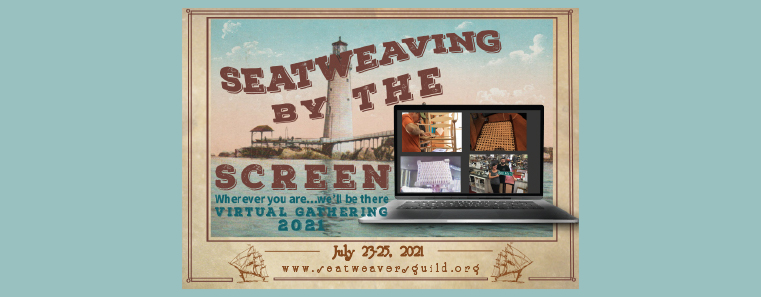 Join us from near or far! The Gathering is open to all TSWG members this year.Please Register by July 17. You need to have your membership up-to-date.​Each featured session will begin with a video or presentation for about 15 minutes, followed by a question and answer session by the presenter. ​Most presentations will be recorded and available on the Members-Only page for two weeks after the Gathering.​A link to a zoom "primer" session will be sent out to members about a week before the gathering if you need to practice your Zoom calls.​We're looking forward to getting together with everyone!Look for a few more treats in your mailbox about a week before the Gathering. We’ve cooked up some New England surprises for you, since we can’t all meet in Hull.We will be holding the Annual Meeting and Elections Sunday. It is important to have you attend and share your opinions.Sunday Morning we will have our usual “TIPS AND TRICKS”. You can participate in a couple of ways:Send us a video of your tips and tricks and we will assemble them to share. Send to info@seatweaversguild.orgBring your tip or trick to the Zoom meeting to share!Here is the schedule. We hope you all can make it. Looking forward to seeing you virtually this year and in Tennessee next year!The Gathering CommitteePlease note: All times are Eastern Standard Time. We Begin at 10 am to help accommodate all the time zones, but if you are up early, join us for virtual coffee!Stay in touch with us for any notices or updates on TSWG Facebook page, Facebook Group, and our Instagram.Friday, July 236:00-8:00 Gathering Opening                  and Social Hour​Saturday, July 24​8:00-9:00: Zoom Coffee / social time10-10:15:  George Goodwin Intro10:30-11:15: Sue Muldoon ~Mies Van der Rohe11:30-12: Rhonda Voos ~ABC's of Caning12:15-1:  Virtual Lunch and Social Time1:30-2:30: Brandy Clements: History of Cane                 and 2020 Survey Recap2:45-3:30: David Douyard ~ Hickory Bark3:45-4:30: Faith Blackwell ~ Fancy Patterns5:00-5:45: Dave Klingler ~ Caning Needle6-6:30: Closing remarks7:00-9: Social hour​Sunday, July 25​10:00-11 Gathering Committee:  Tips and Tricks11:30-12:30 PM : Annual MeetingTo see more, go to the event schedule at https://www.seatweaversguild.org/2021-scheduleYou will find a short description of each event.